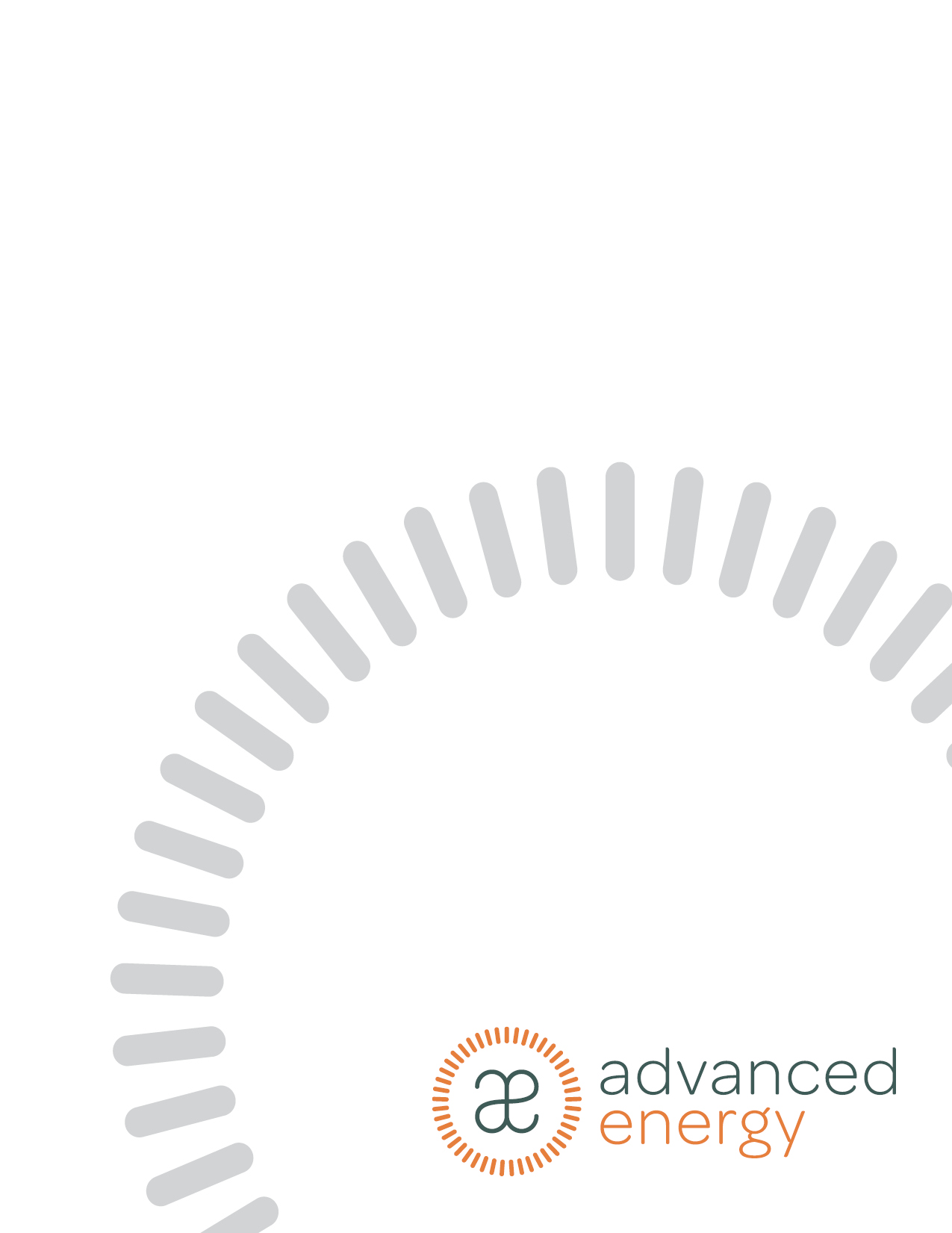 QUESTIONNAIREOak Ridge National LaboratoryISO 50001/50001 Ready TrainingJanuary 20, 2021Authored By:Kitt Butler, Director Business DevelopmentMichael Stowe, Senor Energy Engineer BackgroundPlease complete this questionnaire to provide information for Advanced Energy to use in preparing training materials for the Oak Ridge National Laboratory (ORNL) ISO 50001/50001 Ready upcoming training.General InformationPrimary Contact Information for the trainingName:		Title:		Email:		Phone 1:	Phone 2:	Address:	Strategic Energy Management InformationPlease select your organization’s interest level in ISO 50001/50001 Ready energy management. Please select all that apply: Just curious and want to get an overview Would like to implement energy management at my site Would like to receive 50001 Ready Recognition from the DOE Would like to achieve ISO 50001 third party certification Others, please list:Does your facility have documented goals for improving energy performance? Are there corporate goals for improving energy performance beyond the facility goals?  If yes, please describe both.Does you facility have top management commitment for achieving energy performance?  Does top management address energy performance at the corporate level? Are there designated personnel at your facility who are responsible for energy management?Is this their primary role?Or is this a collateral role?Is there a corporate level energy management team?If yes, please list the structure and roles/titles of participantsDo you have existing ISO or other standard certifications? Please check all that apply: ISO 9001, Quality Management System TS/IATF 16949, Automotive Quality Management System ISO 14001, Environmental Management System ISO 45001 (previously OSHAS 18001), Safety Management System Others, please list:Site Specific InformationSite Location InformationSite Name:	Address:	Phone:	If available, please provide the cost of energy as a percentage of overall site operational expenses:Site SIC and NAISC codes:		Overall Site InformationDate Established:			Total site square footage:		Air-Conditioned square footage:	Number of employees:		Typical manufacturing operations:Shifts per day	Days per week	Weeks per year	Any shutdowns?	Please provide an overview of the processes and products for the site:Site Energy Usage InformationEnergy sources used on site (check all that apply) Electricity Natural gas Liquid propane Diesel Fuel Fuel Oil Coal Renewables (please list size in kW, if any) Solar Wind Geothermal Hydro Others, please listAny combined heat and power (CHP) systems on site? No YesIf yes, please list the CHP fuel source:	Site Facility Support Equipment InformationWhat types of facility support systems are in operation? Please check all that apply. Air compressors and compressed air systemsChillers and chilled water systems Process cooling water systems, including cooling towers and fans HVAC equipment, including roof top units, air handlers, etc. Wastewater Treatment Plant (WWTP) Back up electrical power generation Total kW		 Fuel source:	 Boilers and steam/hot water systems Total boiler capacity, on site, MMBTU/hour:	 Boiler fuel source:					 Back up boiler fuel source, if any:			 Others, please list:Any site-specific, unique process or facility systems? Please list: